Protokoll fört vid ordinarie årsmöte med Malmö Släktforskarförening den 30 mars 2022, 18.00 Malmö stadsarkiv 
§1Årsmötets öppnandeOrdförande Alf Johansson hälsade de närvararande välkomna och öppnade årsmötet.§2Upprättande av röstlängdAvprickning vid ingången godkändes som upprättande av röstlängd. Det är 23   personer avprickade.§3Val av ordörande för årsmötet
Till ordförande för årsmötet utsågs Lennart Magnusson.
§4Anmälan av mötesordförandes val av sekreterare för årsmötetTill sekreterare för årsmötet anmälde Lennart Magnusson Yvonne Soléus.

§5Fastställande av dagordning för årsmötet
Dagordningen fastställdes.
§6Val av justeringsmän tillika rösträknare, att jämte ordförande justera dagens protokollFredrik Lindqvist och Staffan Ottoson utsågs till justeringsmän, tillika rösträknare att jämte ordförande justera dagens protokoll.
§7Fråga om årsmötet blivit stadgeenligt utlystÅrsmötet ansågs vara stadgeenligt utlyst.
§8Styrelsens verksamhetsberättelseLennart Magnusson föredrog styrelsens verksamhetsberättelse, vilken godkändes och lades till handlingarna.§9Kassörens redovisning av balans- och resultaträkning
Ann-Kristin Mattsson föredrog balans- och resultatrapporterna, vilka godkändes och lades till handlingarna.  			     § 10  		          Revisionsberättelse

Revisor Bengt Ohlsson, föredrog revisionsberättelsen. Denna godkändes och lades till handlingarna.
§11Fråga om beviljande av ansvarsfrihet för styrelsen
Årsmötet beslöt att bevilja styrelsen ansvarsfrihet för verksamhetsåret 2021.
§12                                                             Förslag från styrelsen
Finns inga förslag från styrelsen.

      	§13Fastställande av verksamhetsplan, budget för innevarande verksamhetsår jämte medlemsavgift för nästkommande verksamhetsårAlf Johansson föredrog verksamhetsplanen för 2022 vilken fastställdes. Ann-Kristin Mattsson föredrog budgetförslaget för 2022 vilken fastställdes. Beslöts att medlemsavgifterna för 2023 skall vara oförändrade.


§14Till ordförande valdes på två årOrdförande Alf Johansson vald 2022-2023§15Till styrelseledamöter valdes

Niklas Hertzman 		Omval 	2022-2023
Ann-Kristin Mattsson		Omval	2022-2023
Lennart Bundy		Nyval	2022-2023
Ulf Carlsson                     	Nyval	2022-2023





§16Till revisor och revisorssuppleant valdes
Bengt Ohlsson revisor		Omval	2022-2023
Lennart Malm revisor                  	Fyllnadsval	2022
Ulf Tholson	suppleant		Nyval 	2022-2023Sven-Olof Hultén suppleant	Fyllnadsval 	2022
Bengt Ohlsson är sammankallande


§17Till valberedning för ett år valdes

Lennart Magnusson 		Omval 	2022
Monica Damerau		Omval	2022Inger Wildenfeldt		Omval	2022
Inger Wildenfeldt är sammankallande



§18
Inkomna motioner
Inga motioner har inkommit.§19
Årsmötets avslutandeAlf Johansson tackade de avgående styrelseledamöterna och hälsade de nya välkomna. 
Därefter tackade Lennart Magnusson de närvarande för visat intresse och avslutade mötet	
Vid protokollet:			Justeras:____________________________		__________________________Yvonne Soléus			Lennart Magnusson


Justeras:				Justeras:



____________________________		____________________________	
Fredrik Lindqvist			Staffan Ottoson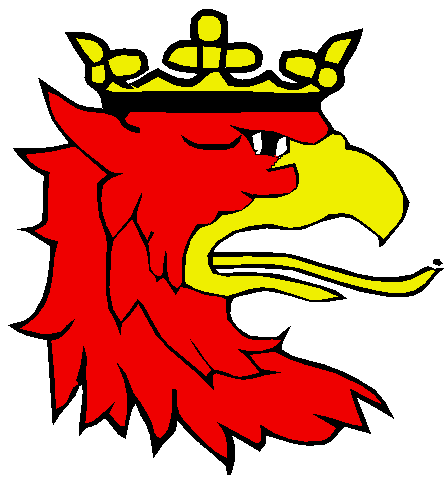 Malmö Släktforskarförening